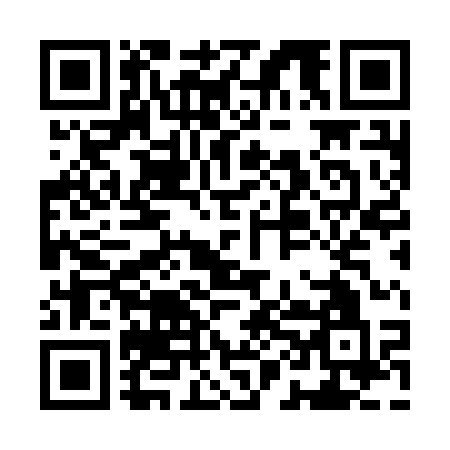 Ramadan times for Blackall, AustraliaMon 11 Mar 2024 - Wed 10 Apr 2024High Latitude Method: NonePrayer Calculation Method: Muslim World LeagueAsar Calculation Method: ShafiPrayer times provided by https://www.salahtimes.comDateDayFajrSuhurSunriseDhuhrAsrIftarMaghribIsha11Mon5:025:026:1812:283:566:386:387:5012Tue5:025:026:1812:283:556:376:377:4913Wed5:035:036:1912:283:556:366:367:4814Thu5:035:036:1912:273:556:356:357:4715Fri5:045:046:2012:273:546:346:347:4616Sat5:045:046:2012:273:546:336:337:4517Sun5:055:056:2112:273:536:326:327:4318Mon5:055:056:2112:263:536:316:317:4219Tue5:065:066:2112:263:526:306:307:4120Wed5:065:066:2212:263:526:296:297:4021Thu5:075:076:2212:253:516:286:287:3922Fri5:075:076:2312:253:516:276:277:3823Sat5:085:086:2312:253:506:266:267:3724Sun5:085:086:2412:243:506:256:257:3625Mon5:085:086:2412:243:496:246:247:3526Tue5:095:096:2412:243:486:236:237:3427Wed5:095:096:2512:243:486:226:227:3328Thu5:105:106:2512:233:476:216:217:3229Fri5:105:106:2612:233:476:206:207:3130Sat5:105:106:2612:233:466:196:197:3031Sun5:115:116:2612:223:466:186:187:291Mon5:115:116:2712:223:456:176:177:282Tue5:125:126:2712:223:446:166:167:273Wed5:125:126:2812:213:446:156:157:264Thu5:125:126:2812:213:436:146:147:255Fri5:135:136:2812:213:436:136:137:246Sat5:135:136:2912:213:426:126:127:237Sun5:145:146:2912:203:416:116:117:228Mon5:145:146:3012:203:416:106:107:219Tue5:145:146:3012:203:406:096:097:2010Wed5:155:156:3012:193:396:086:087:20